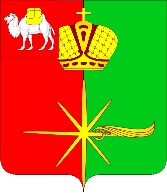 Челябинская областьСОВЕТ ДЕПУТАТОВКАРТАЛИНСКОГО ГОРОДСКОГО ПОСЕЛЕНИЯРЕШЕНИЕ от 25 ноября 2019 года № 131 О внесении изменений в решение Совета депутатов Карталинского городского поселения от 05.10.2018 года №116В соответствии с Законом Челябинской области от 4 июля 2019 г.                 № 916-ЗО «О внесении изменений в статью 3.6 Закона Челябинской области«О противодействии коррупции в Челябинской области», руководствуясь Уставом Карталинского городского поселения, решением Совета депутатов Карталинского городского поселения от 09.11.2017 г. №125-н «Об утверждении Положения о постоянных комиссиях Совета депутатов Карталинского городского поселения»,Совет депутатов Карталинского городского поселения третьего созыва РЕШАЕТ:1. Внести в решение Совета депутатов Карталинского городского поселения от 05.10.2018 года №116 «Об утверждении Положения «О порядке представления и проверки достоверности  сведений о доходах, расходах, об имуществе и обязательствах имущественного характера, представляемых гражданами, претендующими на замещение муниципальной должности, и лицами, замещающими (занимающими) муниципальные должности, и комиссии по контролю за достоверностью сведений о доходах, расходах, об имуществе и обязательствах имущественного характера» следующие изменения:	 1) в пункте 3:   	 в абзаце третьем слова «не позднее трех рабочих дней после окончания соответствующего срока, указанного в пункте 2 настоящего Положения.»  заменить словами «в следующие сроки:»; дополнить абзацами следующего содержания: «сведения, представляемые гражданами, претендующими на замещение муниципальной должности, - не позднее четырнадцати календарных дней с даты наделения гражданина полномочиями по муниципальной должности (назначения, избрания на муниципальную должность);сведения, представляемые лицами, замещающими (занимающими) муниципальные должности, - не позднее трех рабочих дней после окончания срока, указанного в подпункте 2 пункта 2 настоящего Положения.»;2) в пункте 7:в абзаце первом слова «не позднее трех рабочих дней со дня истечениясоответствующего срока, указанного в пункте 2 настоящего Положения, в письменной форме уведомляют об этом Губернатора Челябинской области» заменить словами «в письменной форме направляют его в Управление государственной службы и противодействия коррупции Правительства Челябинской области для представления Губернатору Челябинской области в следующие сроки:»;дополнить абзацами следующего содержания:«анализ сведений, представляемых гражданами, претендующими на замещение муниципальной должности, - не позднее четырнадцати календарных дней с даты наделения гражданина полномочиями по муниципальной должности (назначения, избрания на муниципальную должность);анализ сведений, представляемых (занимающими) муниципальные должности, - не позднее трех рабочих дней после окончания срока, указанного в подпункте 2 пункта 2 настоящего Положения.»;абзац второй исключить.3) Утвердить состав Комиссии по контролю за достоверностью сведений о доходах, расходах, об имуществе и обязательствах имущественного характера в следующей редакции:	Председатель комиссии:	1. Е.В.Протасова	Члены комиссии:	1.Н.Н.Балдова	2.Ю.А.Гречущев	3.В.К.Демедюк	4.Ю.А.Блинов	5.О.Д.Брайцев	6.Л.Г.Павлова	2. Решение Совета депутатов Карталинского городского поселения от 31.10.2018 г. №130 «О внесении изменений в решение Совета депутатов Карталинского городского поселения от 5 октября 2018 года №116» признать утратившим силу. 	3. Направить настоящее Решение главе Карталинского городского поселения для подписания и опубликования.  4. Настоящее Решение разместить на официальном сайте администрации Карталинского городского поселения в сети Интернет.  	  5. Настоящее решение вступает в силу со дня его официального опубликования.Председатель Совета депутатов Карталинского городского поселения			             Е.В.Протасова Глава Карталинского городского поселения							    С.В.Марковский 